 Об организации системы внутреннего обеспечения соответствия требованиям антимонопольного законодательствав деятельности администрации Лебедянского муниципальногорайона Липецкой области         В соответствии с Указом Президента Российской Федерации от 21 декабря 2017 года № 618 «Об основных направлениях государственной политики по развитию конкуренции», Распоряжением Правительства Российской Федерации от 18 октября 2018 года № 2258-р «Об утверждении методических рекомендаций по созданию и организации федеральными органами исполнительной власти системы внутреннего обеспечения соответствия требованиям антимонопольного законодательства» администрация Лебедянского муниципального района ПОСТАНОВЛЯЕТ:    1.  Утвердить Положение об организации системы внутреннего обеспечения соответствия требованиям антимонопольного законодательства в администрации Лебедянского муниципального района согласно приложению 1 к настоящему постановлению.      2. Отделу организационно-контрольной и кадровой работы (Нисина Н.И.) обеспечить ознакомление муниципальных служащих и работников администрации района с Положением об организации системы внутреннего обеспечения соответствия требованиям антимонопольного законодательства в администрации Лебедянского муниципального района по форме согласно приложению 2 к настоящему постановлению.   3. Правовому отделу (Решетникова Л.В.) опубликовать настоящее постановление на официальном сайте администрации района в информационно-телекоммуникационной сети «Интернет».Глава администрации Лебедянского                                      И.В. Алтуховмуниципального района                                                               Приложение 1к постановлению администрации      района от 24.04.2019 г. № 216       «Об организации системы   внутреннего обеспечения соответствия требованиям антимонопольного законодательства в деятельности администрации Лебедянского муниципального района Липецкой области»Положениеоб организации системы внутреннего обеспечения соответствия требованиям антимонопольного законодательства в администрации Лебедянского муниципального района Липецкой областиОбщие положения 1.1. Положение об организации в администрации Лебедянского муниципального района Липецкой области (далее – Администрация района) системы внутреннего обеспечения соответствия требованиям антимонопольного законодательства (далее Положение) разработано в целях обеспечения соответствия деятельности администрации Лебедянского муниципального района (далее администрация района) требованиям антимонопольного законодательства и профилактики нарушений антимонопольного законодательства в деятельности администрации района.Термины, используемые в настоящем Положении, означают следующее: «антимонопольное законодательство» - законодательство, основывающееся наКонституции Российской Федерации, Гражданском кодексе Российской Федерации и состоящее из Федерального закона "О защите конкуренции", иных федеральных законов, регулирующих отношения, связанные с защитой конкуренции, в том числе с предупреждением и пресечением монополистической деятельности и недобросовестной конкуренции, в которых участвуют федеральные органы исполнительной власти, органы государственной власти субъектов Российской Федерации, органы местного самоуправления, иные, осуществляющие функции указанных органов органы или организации, а также государственные внебюджетные фонды, Центральный банк Российской Федерации, российские юридические лица и иностранные юридические лица, физические лица, в том числе индивидуальные предприниматели;«антимонопольный орган» - федеральный антимонопольный орган и его территориальные органы;«доклад об антимонопольном комплаенсе» - документ, содержащий информацию об организации в администрации антимонопольного комплаенса и о его функционировании;«коллегиальный орган» - совещательный орган, осуществляющий оценку эффективности функционирования антимонопольного комплаенса;«нарушение антимонопольного законодательства» - недопущение, ограничение, устранение конкуренции в администрации района;«риски нарушения антимонопольного законодательства» - сочетание вероятности и последствий наступления неблагоприятных событий в виде ограничения, устранения или недопущения конкуренции;«уполномоченное подразделение» – структурное подразделение  администрации района, осуществляющее внедрение антимонопольного комплаенса и контроль за его исполнением в администрации района.Цели, задачи и принципы  антимонопольного комплаенса.2.1. Цели антимонопольного комплаенса:               а)	обеспечение соответствия деятельности администрации района требованиям антимонопольного законодательства;  б)	профилактика нарушения требований антимонопольного законодательства в деятельности администрации района;  в) повышение уровня правовой культуры администрации района.Задачи антимонопольного комплаенса:а)	выявление рисков нарушения антимонопольного законодательства;б)	управление рисками нарушения антимонопольного законодательства;в)	контроль за соответствием деятельности администрации района требованиям антимонопольного законодательства;г)	оценка эффективности функционирования в администрации района антимонопольного комплаенса.             2.3.  При организции антимонопольного комплаенса администрация района руководствуется следующими принципами: а)	заинтересованность руководства администрации района  в эффективностифункционирования антимонопольного комплаенса;б)	регулярность оценки рисков нарушения антимонопольного законодательства;в)	обеспечение информационной открытости функционирования в администрации района антимонопольного комплаенса;г)	непрерывность функционирования антимонопольного комплаенса вадминистрации района;д)	совершенствование антимонопольного комплаенса.Уполномоченное подразделение (должностное лицо) и коллегиальный орган           3.1. Общий контроль за организацией и функционированием в администрации района антимонопольного комплаенса осуществляется главой администрации района, который:а)	вводит в действие акт об антимонопольном комплаенсе, вносит в него изменения, а также принимает внутренние документы, регламентирующие функционирование антимонопольного комплаенса;б)	применяет предусмотренные законодательством Российской Федерации меры ответственности за несоблюдение муниципальными служащими и работниками администрации района настоящего правового акта об антимонопольном комплаенсе;в)	рассматривает	материалы,	отчеты и результаты периодических оценокэффективности функционирования антимонопольного комплаенса и принимает меры, направленные на устранение выявленных недостатков;г)	осуществляет контроль за устранением выявленных недостатковантимонопольного комплаенса;д)	утверждает ключевые показатели эффективности антимонопольного комплаенса;ж)      	утверждает план мероприятий («дорожную карту») по снижению комплаенс-рисков администрации района;е)        подписывает	доклад об	антимонопольном комплаенсе, утверждаемыйколлегиальным органом.При определении уполномоченного подразделения администрация района руководствуется следующими принципами:             а)	подотчетность уполномоченного подразделения непосредственно главе администрации района;             б)	достаточность полномочий и ресурсов, необходимых для выполнения своих задач уполномоченным подразделением.            3.3. Функции уполномоченного подразделения, связанные с организацией и функционированием антимонопольного комплаенса, распределяются между структурными подразделениями администрации района: правовым отделом, отделом по организационно-контрольной и кадровой работе, отделом экономического прогнозирования, инвестиций и инновационной деятельности, отделом имущественных и земельных отношений, отделом закупок для муниципальных нужд, отделом финансов и налогово-бюджетной политики:            3.4. К компетенции правового отдела относятся следующие функции:а)	подготовка и представление главе администрации района правового акта об антимонопольном комплаенсе,  внесении изменений в него, а также внутриведомственных документов, регламентирующих процедуры антимонопольного комплаенса;б)	выявление и оценка рисков нарушения антимонопольного законодательства, учет обстоятельств, связанных с рисками нарушения антимонопольного законодательства, определение вероятности возникновения рисков нарушения антимонопольного законодательства и информирование главы администрации района об обстоятельствах и документах, которые могут повлечь нарушение антимонопольного законодательства;в)	консультирование муниципальных служащих и работников администрации района по вопросам, связанным с соблюдением антимонопольного законодательства и антимонопольным комплаенсом;г)	разработка 	процедуры внутреннего расследования, связанного сфункционированием антимонопольного комплаенса;д)	инициирование, организация и проведение внутренних расследований, связанных с функционированием антимонопольного комплаенса;             е)	взаимодействие с антимонопольным органом, и организация содействия ему в части, касающейся вопросов, связанных с проводимыми проверками;             ж)     подготовка и внесение на утверждение главе администрации района карты комплаенс-риков;             з)       подготовка и внесение на утверждение главе администрации района плана мероприятий («дорожной карты») по снижению комплаенс-рисков;             и)       подготовка проекта доклада об антимонопольном комплаенсе.           3.5. К компетенции отдела организационно-контрольной и кадровой работы относятся следующие функции:             а)	выявление конфликта интересов в деятельности служащих и структурных подразделений администрации района, разработка предложений по их исключению;б)	организация	взаимодействия	с другими	структурными подразделениямиадминистрации района по вопросам, связанным с антимонопольным комплаенсом;              в)      ознакомление гражданина Российской Федерации с настоящим Положением при поступлении на службу в администрацию района;             г)     организация систематического обучения сотрудников администрации района требованиям антимонопольного законодательства и антимонопольного комплаенса.            3.6.  К компетенции отдела имущественно-земельных отношений, отдела закупок для муниципальных нужд, отдела финансов и налогово-бюджетной политики относятся следующие функции:             а)   выявление рисков нарушения антимонопольного законодательства, учет обстоятельств, связанных с рисками нарушения антимонопольного законодательства, определение вероятности возникновения рисков нарушения антимонопольного законодательства;            3.7.  К компетенции отдела экономического прогнозирования, инвестиций и инновационной деятельности относятся следующие функции: а)       определение, подготовка и	 внесение 	на утверждение главе администрациирайона ключевых показателей эффективности антимонопольного комплаенса на основе методики их расчета;б)	оценка достижений ключевых показателей эффективности антимонопольного комплаенса             в) координация взаимодействия с Коллегиальным органом, а также функции по обеспечению работы Коллегиального органа;           3.8. Оценку эффективности организации и функционирования в администрации района антимонопольного комплаенса осуществляет коллегиальный орган.             Функции коллегиального органа возлагаются на комиссию по оценке эффективности функционирования антимонопольного комплаенса в администрации Лебедянского муниципального района (Приложение 7).К функциям коллегиального органа относится:а)	рассмотрение и оценка мероприятий администрации района в части, касающейся функционирования антимонопольного комплаенса;             б)	рассмотрение и утверждение доклада об антимонопольном комплаенсе;             в)   рассмотрение и оценка достижения ключевых показателей эффективности антимонопольного комплаенса в администрации района.         4. Выявление и оценка рисков нарушения антимонопольного законодательства            4.1. В целях выявления рисков нарушения антимонопольного законодательства, правовым отделом  на регулярной основе проводится:а)	анализ выявленных нарушений антимонопольного законодательства в деятельности администрации района за предыдущие 3 года (наличие предостережений, предупреждений, штрафов, жалоб, возбужденных дел);б)	анализ нормативных правовых актов администрации района;в)	анализ проектов нормативных правовых актов администрации района;г)	мониторинг и анализ практики применения администрацией района антимонопольного законодательства;д) систематическая оценка эффективности разработанных и реализуемых мероприятий по снижению рисков нарушения антимонопольного законодательства.4.2. В целях выявления рисков нарушения антимонопольного законодательства,  отделом имущественно-земельных отношений и отделом закупок для муниципальных нужд, отделом финансов и налогово-бюджетной политики на регулярной основе проводится:            б)       составление карты комплаенс-рисков для представления в правовой отдел;            в)  подготовка предложений в план мероприятий («дорожную карту») по снижению рисков нарушения антимонопольного законодательства.            4.3. При проведении правовым отделом (не реже одного раза в год) анализа  нарушений антимонопольного законодательства за предыдущие 3 года,  реализуются следующие мероприятия:а)	осуществление сбора в структурных подразделениях администрации района сведений о наличии нарушений антимонопольного законодательства;б)	составление перечня нарушений антимонопольного законодательства в администрации района, который содержит классифицированные по сферам деятельности администрации района сведения о выявленных за последние 3 года нарушениях антимонопольного законодательства (отдельно по каждому нарушению) и информацию о нарушении (указание нарушенной нормы антимонопольного законодательства, краткое изложение сути нарушения, указание последствий нарушения антимонопольного законодательства и результата рассмотрения нарушения антимонопольным органом), позицию антимонопольного органа, сведения о мерах по устранению нарушения, а также о мерах, направленных администрацией района на недопущение повторения нарушения.            4.4. При проведении правовым отделом (не реже одного раза в год) анализа нормативных правовых актов администрации района реализуются следующие мероприятия:а)	разработка и размещение на официальном сайте администрации района исчерпывающего перечня нормативных правовых актов администрации района (далее - перечень актов) с приложением к перечню актов текстов таких актов, за исключением актов, содержащих сведения, относящиеся к охраняемой законом тайне.б)	размещение на официальном сайте администрации района уведомления о начале сбора замечаний и предложений организаций и граждан по перечню актов (далее - Уведомление) согласно Приложению 1 (Форма 1) в целях проведения публичных консультаций.Одновременно с размещением на официальном сайте администрации района уведомления, уполномоченным подразделением извещаются по электронной почте о начале сбора замечаний и предложений следующие предполагаемые участники:заинтересованные исполнительные органы государственной власти Липецкой области;иные организации, которые, по мнению администрации района, целесообразно привлечь к публичным консультациям.Срок проведения публичных консультаций определяется уполномоченным подразделением самостоятельно, но не может быть менее 30 рабочих дней со дня размещения на официальном сайте администрации района уведомления.в)	осуществление сбора и проведение анализа представленных замечаний и предложений организаций и граждан по перечню актов;г)	представление главе администрации района сводного доклада с обоснованием целесообразности (нецелесообразности) внесения изменений в нормативные правовые акты администрации района в течении 10 рабочих дней со дня окончания срока проведения публичных консультаций.          4.5. При проведении правовым отделом анализа проектов нормативных правовых актов реализуются следующие мероприятия:а)	размещение на официальном сайте администрации района проекта нормативного правового акта с необходимым обоснованием реализации предлагаемых решений, в том числе их влияния на конкуренцию;б)	размещение на официальном сайте администрации района уведомления о начале сбора замечаний и предложений организаций и граждан по проекту нормативного правового акта, (далее - Уведомление) согласно Приложению 1 (Форма 2) в целях проведения публичных консультаций.Одновременно с размещением на официальном сайте администрации района уведомления, уполномоченным подразделением извещаются по электронной почте о начале сбора замечаний и предложений следующие предполагаемые участники:заинтересованные исполнительные органы государственной власти Липецкой области;иные организации, которые, по мнению администрации района, целесообразно привлечь к публичным консультациям.Срок проведения публичных консультаций определяется уполномоченным подразделением самостоятельно, но не может быть менее 7 рабочих дней со дня размещения на официальном сайте администрации района Уведомления.По итогам рассмотрения полученных предложений и замечаний по проекту нормативного правового акта подготавливается справка о выявлении (отсутствии) в проекте нормативного акта положений, противоречащих антимонопольному законодательству.           4.6. При проведении правовым отделом мониторинга и анализа практики применения антимонопольного законодательства в администрации района) реализуются следующие мероприятия:а)	осуществление на постоянной основе сбора сведений о правоприменительной практике в администрации района;б)	подготовка по итогам сбора информации, предусмотренной подпунктом «а» настоящего пункта, аналитической справки об изменениях и основных аспектах правоприменительной практики в администрации района;в)	проведение (не реже одного раза в год) рабочих совещаний с приглашением представителей антимонопольного органа по обсуждению результатов правоприменительной практики в администрации района.            4.7. Выявляемые риски нарушения антимонопольного законодательства распределяются   по уровням, согласно Приложению 2.            4.8. На основе проведенной оценки рисков нарушения антимонопольного законодательства составляется карта рисков, в которую также включается оценка причин и условий возникновения рисков, согласно Приложению 3.            4.9. Информация о проведении выявления и оценки рисков нарушения антимонопольного законодательства включается в доклад об антимонопольном комплаенсе.                         5. Мероприятия по снижению рисков нарушения                                   антимонопольного законодательства              5.1. В целях снижения рисков нарушения антимонопольного законодательства правовым отделом разрабатывается (не реже одного раза в год) план мероприятий («дорожная карта») по снижению рисков нарушения антимонопольного законодательства, согласно Приложению 4. План мероприятий («дорожная карта») определяется по итогам выявления и оценки рисков в течении 5 рабочих дней.               5.2. Правовой отдел осуществляет мониторинг исполнения мероприятий по снижению рисков нарушения антимонопольного законодательства.               5.3. Информация об исполнении мероприятий по снижению рисков нарушения антимонопольного законодательства уполномоченным подразделением включается в доклад об антимонопольном комплаенсе.6. Оценка эффективности функционирования в администрации района                     антимонопольного комплаенсаВ целях оценки эффективности функционирования в администрации района антимонопольного комплаенса устанавливаются ключевые показатели. Перечень и критерии их оценки определены в Методике расчета ключевых показателей эффективности функционирования антимонопольного комплаенса в администрации района, согласно Приложению 5.Оценка достижения ключевых показателей эффективности антимонопольного комплаенса в администрации района ежегодно проводится отделом экономического прогнозирования, инвестиций и инновационной деятельности  не реже одного раза в год.Информация о достижении ключевых показателей эффективности функционирования в администрации района антимонопольного комплаенса включается в доклад об антимонопольном комплаенсе.В целях проведения оценки эффективности функционирования в администрации района антимонопольного комплаенса, правовой отдел, отдел организационно-контрольной и кадровой работы представляют в отдел экономического прогнозирования, инвестиций и инновационной деятельности информацию, необходимую для расчета показателей эффективности.                             7.     Доклад об антимонопольном комплаенсе          7.1. Подготовка доклада об антимонопольном комплаенсе осуществляется правовым отделом  не позднее 1 февраля года, следующего за отчетным.          7.2. Доклад об антимонопольном комплаенсе содержит информацию:а)	о результатах проведенной оценки рисков нарушения администрацией района антимонопольного законодательства;б)	об исполнении мероприятий по снижению рисков нарушения администрацией района антимонопольного законодательства;в)	о достижении ключевых показателей эффективности антимонопольного комплаенса.            7.3. Доклад об антимонопольном комплаенсе представляется в коллегиальный орган на утверждение.            7.4. Доклад об антимонопольном комплаенсе, утвержденный коллегиальным органом, размещается на официальном сайте администрации района и направляется в Управление экономики администрации Липецкой области и Управление федеральной антимонопольной службы России по Липецкой области.8.  Ознакомление муниципальных служащих администрации района с антимонопольным комплаенсом. Проведение обучения требованиям антимонопольного законодательства и антимонопольного комплаенса.               8.1. При поступлении на муниципальную службу в администрацию района, отдел организационно-контрольной и кадровой работы обеспечивает ознакомление гражданина Российской Федерации с Положением.               8.2. Отдел организационно-контрольной и кадровой работы организует систематическое обучение работников администрации района требованиям антимонопольного законодательства и антимонопольного комплаенса в следующих формах:                 а) вводный (первичный) инструктаж;                 б) целевой (внеплановый) инструктаж;                 в) иные обучающие мероприятия, предусмотренные внутренними документами администрации района.                8.3. Вводный (первичный) инструктаж и ознакомление с основами антиномонопольного законодательства и Положением проводятся при приеме на работу.Вводный (первичный) инструктаж осуществляется в рамках ежеквартальных семинаров для вновь принятых сотрудников.               8.4. Целевой (внеплановый) инструктаж проводится при изменении антимонопольного законодательства, правового акта об антимонопольном комплаенсе, а также в случае реализации комплаенс-рисков в деятельности администрации района.Целевой (внеплановый) инструктаж может осуществляться в форме доведения до заинтересованных структурных подразделений администрации района информационных сообщений, селекторных совещаний с участием территориальных органов ФАС России.               8.5. Информация о проведении ознакомления служащих (работников) с антимонопольным комплаенсом, а также о проведении обучающих мероприятий включается в отчет  (информацию) об антимонопольном комплаенсе.9.  Ответственность                9.1. Служащие администрации района несут дисциплинарную ответственность в соответствии с законодательством Российской Федерации за неисполнение внутренних документов администрации района, регламентирующих процедуры и мероприятия антимонопольного комплаенса.							 Приложение №1                                                                                к Положению об организации внутреннего                                                                                обеспечения соответствия требованиям                                                                                антимонопольного законодательства в                                                                                деятельности администрации Лебедянского                                                                                муниципального района Липецкой области                                                                                                     Форма №1                        Уведомление о проведении публичных консультаций в рамках анализа нормативных правовых актов на соответствие их антимонопольному законодательству                                                                                                        Форма №2Уведомление о проведении публичных консультаций в рамках анализа проекта нормативного   правового акта на соответствие его антимонопольному законодательству                                                                                                                Форма №3                              Анкета для участников публичных консультаций                                 Общие сведения о нормативном правовом акте							     Приложение №2                                                                                к Положению об организации внутреннего                                                                                обеспечения соответствия требованиям                                                                                антимонопольного законодательства в                                                                                деятельности администрации Лебедянского                                                                                муниципального района Липецкой областиУровни рисковнарушения антимонопольного законодательства                                                                                Приложение №3                                                                                к Положению об организации внутреннего                                                                                обеспечения соответствия требованиям                                                                                антимонопольного законодательства в                                                                                деятельности администрации Лебедянского                                                                                муниципального района Липецкой области         КАРТА (ПАСПОРТ) КОМПЛАЕНС-РИСКОВ	                                                                    Приложение №4                                                                                к Положению об организации внутреннего                                                                                обеспечения соответствия требованиям                                                                                антимонопольного законодательства в                                                                                деятельности администрации Лебедянского                                                                                муниципального района Липецкой области	План мероприятий «дорожная карта» по снижению комплаенс-рисков 	год                                                                                Приложение №5                                                                                к Положению об организации внутреннего                                                                                обеспечения соответствия требованиям                                                                                антимонопольного законодательства в                                                                                деятельности администрации Лебедянского                                                                                муниципального района Липецкой областиМетодика расчета ключевых показателей эффективности
функционирования в администрации района антимонопольного комплаенса1. Методика расчета КПЭ для администрации района в целом1.1. Ключевыми показателями эффективности антимонопольного комплаенса для администрации района в целом являются:а)	коэффициент снижения количества нарушений антимонопольного законодательства со стороны администрации района (по сравнению с предыдущим годом);б)	доля проектов нормативных правовых актов администрации района, в которых выявлены риски нарушения антимонопольного законодательства;в)	доля нормативных правовых актов администрации района, в которых выявлены риски нарушения антимонопольного законодательства.1.2. Коэффициент снижения количества нарушений антимонопольного законодательства со стороны администрации района (по сравнению с предыдущим годом) рассчитывается по формуле:КСН =  КН пг  , где                 КНопКСН - коэффициент снижения количества нарушений антимонопольного законодательства со стороны администрации района по сравнению с предыдущим годом;КНпг - количество нарушений антимонопольного законодательства со стороны администрации района в предыдущем году;КНоп — количество нарушений антимонопольного законодательства со стороны администрации района в отчетном периоде.При расчете коэффициента снижения количества нарушений антимонопольного законодательства со стороны администрации района под нарушением антимонопольного законодательства со стороны администрации района понимаются:-           возбужденные антимонопольным органом в отношении администрации района антимонопольные дела;выданные антимонопольным органом администрации района предупреждения о прекращении действий (бездействия), об отмене или изменении актов, которые содержат признаки нарушения антимонопольного законодательства, либо об устранении причин и условий, способствовавших возникновению такого нарушения, и о принятии мер по устранению последствий такого нарушения;направленные антимонопольным органом администрации района предостережения о недопустимости совершения действий, которые могут привести к нарушению антимонопольного законодательства.1.3. Доля проектов нормативных правовых актов администрации района, в которых выявлены риски нарушения антимонопольного законодательства, рассчитывается по формуле:Дпнпа =  Кпнпа , где                     КНопДпнпа - доля проектов нормативных правовых актов администрации района, в которых выявлены риски нарушения антимонопольного законодательства;Кпнпа - количество проектов нормативных правовых актов администрации района, в которых данным органом выявлены риски нарушения антимонопольного законодательства (в отчетном периоде);КНоп - количество нормативных правовых актов администрации района, в которых антимонопольным органом выявлены нарушения антимонопольного законодательства (в отчетном периоде).1.4. Доля нормативных правовых актов администрации района, в которых выявлены риски нарушения антимонопольного законодательства, рассчитывается по формуле:Днпа =  Кнпа , где                 КНопДнпа — доля нормативных правовых актов администрации района, в которых выявлены риски нарушения антимонопольного законодательства;Кнпа - количество нормативных правовых актов администрации района, в которых данным органом выявлены риски нарушения антимонопольного законодательства (в отчетном периоде);КНоп - количество нормативных правовых актов администрации района, в которых антимонопольным органом выявлены нарушения антимонопольного законодательства (в отчетном периоде).2. Методика расчета ключевых показателей эффективности функционирования
антимонопольного комплаенса для уполномоченного подразделения (должностного лица)Для уполномоченного подразделения (должностного лица) рассчитываются следующий КПЭ:доля сотрудников администрации района, в отношении которых были проведены обучающие мероприятия по антимонопольному законодательству и антимонопольному комплаенсу.2.2. Доля сотрудников администрации района, с которыми были проведены обучающие мероприятия по антимонопольному законодательству и антимонопольному комплаенсу, рассчитывается по формуле:ДСо =  КСо ,    > где                 КСобщДСо - доля сотрудников администрации района, с которыми были проведены обучающие мероприятия по антимонопольному законодательству и антимонопольному комплаенсу;КСо - количество сотрудников администрации района, с которыми были проведены обучающие мероприятия по антимонопольному законодательству и антимонопольному комплаенсу;КСобщ - общее количество сотрудников администрации района, чьи трудовые (должностные) обязанности предусматривают выполнение функций, связанных с рисками нарушения антимонопольного законодательства.3. Оценка значений КПЭ для администрации района в целом и КПЭ для уполномоченного подразделения (должностного лица)3.1.       Оценка значений КПЭ «коэффициент снижения количества нарушений антимонопольного законодательства со стороны администрации района (по сравнению с предыдущим годом)».Ключевой показатель «коэффициент снижения количества нарушений антимонопольного законодательства со стороны администрации района (по сравнению с предыдущим годом)» коррелирует с ключевым показателем мероприятий, предусмотренным подпунктом «б» пункта 1 Национального плана развития конкуренции в Российской Федерации на 2018 - 2020 годы (далее - Национальный план), утвержденным Указом Президента РФ от 21.12.2017 № 618 «Об основных направлениях государственной политики по развитию конкуренции», а именно:	«снижение количества нарушений антимонопольного законодательства со стороны органов государственной власти и органов местного самоуправления к 2020 году не менее чем в 2 раза по сравнению с предыдущим годом».Ежегодная оценка значения КПЭ «коэффициент снижения количества нарушений антимонопольного законодательства со стороны администрации района (по сравнению с предыдущим годом)» призвана обеспечить понимание об эффективности функционирования антимонопольного комплаенса в администрации района и о соответствии мероприятий антимонопольного комплаенса администрации района направлениям совершенствования государственной политики по развитию конкуренции, установленных Национальным планом.3.2.    Оценка значений КПЭ «доля проектов нормативных правовых актов администрации района, в которых выявлены риски нарушения антимонопольного законодательства» и «доля нормативных правовых актов администрации района, в которых выявлены риски нарушения антимонопольного законодательства».Оценка вышеуказанных значений КПЭ направлена на понимание эффективности мероприятий антимонопольного комплаенса, предусмотренных в разделе 3 Положения.При эффективном проведении мероприятий по анализу нормативных правовых актов администрации района и их проектов на предмет выявления заложенных в них рисков нарушения антимонопольного законодательства (то есть, при высоком значении числителя) должно наблюдаться уменьшение нормативных правовых актов, в отношении которых антимонопольным органом выявлены нарушения антимонопольного законодательства (то есть, низкое значение знаменателя). Таким образом, значение КПЭ будет тем выше, чем эффективней данные мероприятия антимонопольного комплаенса будут осуществляться уполномоченным подразделением (должностным лицом). И наоборот, при невысоком значении долей нормативных правовых актов и их проектов (числитель) наряду с высоким количеством выявленых антимонопольным органом нарушений антимонопольного законодательства в таких актах (знаменатель), низкие значения КПЭ будут свидетельствовать о низкой эффективности данных мероприятий.3.3.     Оценка значения КПЭ «сотрудников администрации района, с которыми были проведены обучающие мероприятия по антимонопольному законодательству и антимонопольному комплаенсу.Консультирование и обучение служащих администрации района по вопросам, связанным с соблюдением антимонопольного законодательства и антимонопольным комплаенсом, отнесено к компетенции уполномоченного подразделения (должностного лица), и направлено на профилактику нарушений требований антимонопольного законодательства в деятельности администрации района. В том числе от эффективности работы уполномоченного подразделения (должностного лица) по данному направлению напрямую зависит возможность достижения целей Национального плана, предусмотренных подпунктом «б» пункта 1 Национального плана.Расчет данного показателя предусматривает определение сотрудников органов местного самоуправления, чьи трудовые (должностные) обязанности предусматривают выполнение функций, связанных с рисками нарушения антимонопольного законодательства, и определение из их числа количества сотрудников, с которыми были проведены обучающие мероприятия по антимонопольному законодательству и антимонопольному комплаенсу. Высокое значение количества сотрудников, с которыми были проведены обучающие мероприятия по антимонопольному законодательству и антимонопольному комплаенсу (числитель), обеспечивает высокое значение КПЭ.Приложение 6	к Положению об организации внутреннего                                                                                обеспечения соответствия требованиям                                                                                антимонопольного законодательства в                                                                                деятельности администрации Лебедянского                                                                                муниципального района Липецкой областиЛИСТ ОЗНАКОМЛЕНИЯмуниципальных служащих и работников администрации районас Положением об организации системы внутреннего обеспечения соответствиятребованиям антимонопольного законодательстваПриложение 7	к Положению об организации внутреннего                                                                                обеспечения соответствия требованиям                                                                                антимонопольного законодательства в                                                                                деятельности администрации Лебедянского                                                                                муниципального района Липецкой областиКомиссия по оценке эффективности функционированияантимонопольного комплаенса в администрацииЛебедянского муниципального района Липецкой областиПредседатель комиссии:Соболев Юрий Иванович –   		    первый заместитель главы   		    администрации  районаСекретарь комиссии:Павлова Светлана Ростиславовна – главный специалист-эксперт отдела экономического прогнозирования, инвестиций и инновационной деятельностиЧлены комиссии:Решетникова Людмила Васильевна – начальник правового отделаБулгакова Валентина Сергеевна –     начальник отдела имущественных и земельных отношенийРожкова Наталья Петровна – начальник отдела закупок для муниципальных нуждАлтухова Любовь Ивановна –   начальник отдела экономического прогнозирования, инвестиций и инновационной деятельностиНисина Надежда Ивановна – 	начальник отдела организационно-контрольной и кадровой работыСтрокова Ольга Александровна –   	начальник отдела финансов и налогово-бюджетной политикиПылькин Николай Николаевич –          председатель Общественной палаты Лебедянского муниципального района (по согласованию)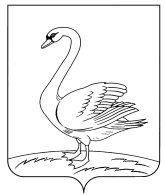 П О С Т А Н О В Л Е Н И Е АДМИНИСТРАЦИИ ЛЕБЕДЯНСКОГО МУНИЦИПАЛЬНОГО РАЙОНА ЛИПЕЦКОЙ ОБЛАСТИ РОССИЙСКОЙ ФЕДЕРАЦИИП О С Т А Н О В Л Е Н И Е АДМИНИСТРАЦИИ ЛЕБЕДЯНСКОГО МУНИЦИПАЛЬНОГО РАЙОНА ЛИПЕЦКОЙ ОБЛАСТИ РОССИЙСКОЙ ФЕДЕРАЦИИП О С Т А Н О В Л Е Н И Е АДМИНИСТРАЦИИ ЛЕБЕДЯНСКОГО МУНИЦИПАЛЬНОГО РАЙОНА ЛИПЕЦКОЙ ОБЛАСТИ РОССИЙСКОЙ ФЕДЕРАЦИИ24.04.2019г. Лебедянь№ 216 Настоящим администрация Лебедянского муниципального района Липецкой области уведомляет о проведении публичных консультаций (наименование нормативных правовых актов)В рамках публичных консультаций все заинтересованные лица могут направить свои предложения и замечания по данным нормативным правовым актам.Приложения и замечания принимаются по адресу: 399610, Липецкая область, Лебедянский  район, г.Лебедянь, ул.Мира, д.14, администрация Лебедянского муниципального района, а также по адресу электронной почты: lebadm@admlr.lipetsk.ruСроки приема предложений и замечаний: с ____ по_______.Место размещения уведомления и реестра нормативных правовых актов в информационно-телекоммуникационной сети «Интернет»: http://www.lebadm.ruВсе поступившие предложения и замечания будут рассмотрены до ______года.К уведомлению прилагаются:1.Анкета для участников публичных консультаций (Форма №3).Контактные лица:(Ф.И.О.), (должность), (контакты);с 08-00 час. до 17-00 час. по рабочим дням.Настоящим администрация Лебедянь муниципального района Липецкой области уведомляет о проведении публичных консультаций (наименование проекта нормативного правового акта)В рамках публичных консультаций все заинтересованные лица могут направить свои предложения и замечания по данному нормативному правовому акту.Приложения и замечания принимаются по адресу: 399610, Липецкая область, Лебедянский район, г.Лебедянь, ул.Мира, д.14, администрация Лебедянского муниципального района, а также по адресу электронной почты : lebadm@admlr.lipetsk.ruСроки приема предложений и замечаний: с ____ по_______.Место размещения уведомления и реестра нормативных правовых актов в информационно-телекоммуникационной сети «Интернет»: http://www.lebadm.ruВсе поступившие предложения и замечания будут рассмотрены до ______года.К уведомлению прилагаются:1.Анкета для участников публичных консультаций (Форма №3),2. (наименование проекта нормативного правового акта).Контактные лица:(Ф.И.О.), (Должность), (контакты);с 08-00 час. до 17-00 час. по рабочим дням.По возможности, укажите:По возможности, укажите:Наименование организации:Сферу деятельности организации:Ф.И.О контактного лица:Номер телефон:Адрес электронной почты:Сфера государственного регулирования:Вид и наименование:Наличие (отсутствие) в (проекте) нормативного правового акта положений, противоречащих антимонопольному законодательствуПредложения и замечания по (проекту) нормативного правового акта                    Уровень риска         Описание рискаНизкий уровеньОтрицательное влияние на отношение институтов гражданского общества к деятельности администрации района по развитию конкуренции, вероятность выдачи предупреждения, возбуждения дела о нарушении антимонопольного законодательства, наложения штрафа отсутствуютНезначительный уровеньВероятность выдачи администрации района предупрежденияСущественный уровеньВероятность выдачи администрации района предупреждения  и возбуждения в отношении него дела о нарушении антимонопольного законодательстваВысокий уровеньВероятность выдачи администрации района предупреждения, возбуждения в отношении него дела о нарушении антимонопольного законодательства и привлечения его к административной ответственности (штраф, дисквалификация)№ п.п.Уровень рискаВид риска (описание риска)Причина и условия возникновения (описания)Меры по минимизации и устранению рисковНаличие (отсутствие) остаточных рисковВероятность повторного возникновения рискаКомплаенс-рискОбщие меры по минимизации и устранению рисков (согласно карте риска)Предложен-ные действияНеобходи-мые ресурсыОтветст-венныйСрокКритериикачестваработыТребова-ния кобменуинформа-цией имонито-рингу№ п.п.         ФИО   ДолжностьДатаПодпись